BulletinThe Invercargill Parish of the Methodist Church of New Zealand.Te Hahi Weteriana o Aotearoa.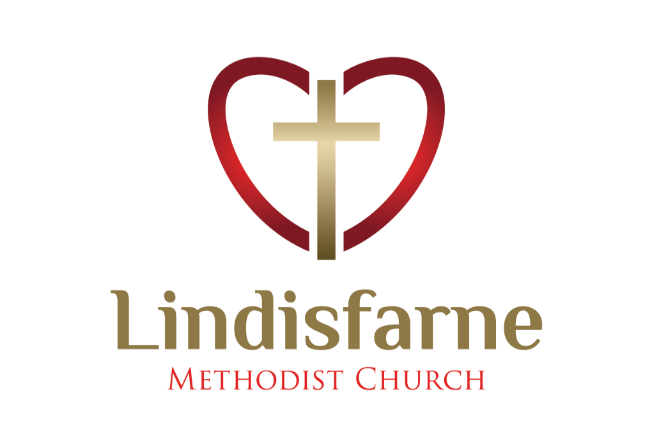 Lindisfarne Methodist Church, Worship and Community Centre.22 Lindisfarne Street.  Invercargill 9812                Phone    216-0281.e-mail: office@lindisfarne.org.nz         Website:  www.lindisfarne.org.nz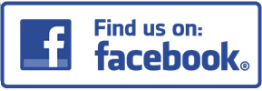  Lindisfarne Methodist ChurchSunday June 6th 2021.10.00am: Lindisfarne Communion Service led by the Reverend Peter Taylor.  Parish Lunch to Follow.1.00pm: Tongan Service.Prayer:  Now that we are into winter, we pray that we can sustain our faith whatever the season of the year, and that we can find opportunities to give thanks no matter what the weather may be.Tax RebatesTax Rebates for charitable donations 2020-21 are being paid already. See Margaret if you still need a form to apply for your 33% of donations made.You may choose to pass this on to the church or others or keep it yourself. It is yours! Please indicate if you are paying us all or some of your rebate.~~~~~~~~~~~~~~~~~~~“The way I see it, if you want the rainbow, you gotta put up with the rain.” Dolly PartonCheese RollsCheese roll making Thursday 1st and Saturday 3rd July.Many helpers will be needed!Because of the rising cost of ingredients and packaging we have reluctantly had to increase our selling price to $8 a dozen or 4 dozen for $30.Order forms are available in the foyer.Pink sheets for Thursday, white sheets for Saturday.If you are ordering just for yourself, write you name on sheet number one. If you can get orders from family and friends, take the sheets you need (pink for Thursday, white for Saturday) and sign your name on the master sheet.If this is all too complicated, see Margaret after today’s service.Parish Mid-Winter DinnerSaturday June 12 5.45pm for a 6.00pm start.Remember to put your name down on the list in the foyer or phone the office (216 0281) by Sunday 6th June.$20 for an adult, free for children accompanied by an adult. Please make it easy for us by bringing- cash in a named envelope.If you could help to set up the tables and chairs on Friday afternoon, please tell Margaret today.Contact Tracing RegisterPlease sign in any time you come into our centre to do a message or unscheduled work. Either use the NZ Covid Tracer App or sign the sheet at each entrance.There is no need to do this when you are coming to a service or a scheduled meeting, as attendance records are already kept for these.ROSTER FOR SUNDAY DUTIES.CENTRE DUTIESDUTIES TODAYSome Invercargill Parish Key PersonnelPresbyter & Parish Council Chairman 	Reverend Peter Taylor 216 0281Parish Council Secretary		Carolyn WestonParish Stewards			Sarah Jenkin, Evelyn Cruickshank, Carolyn McDonaldTreasurer			David LittleParish Council Congregational Representatives				Margaret Brass, Mags Kelly, Darren Weston Bookings			Phone Office 216 0281Prayer Chain Co-ordinator	Mags KellyBulletin Editors			Peter Lankshear, Margaret BrassCommittee Convenors    Pastoral/Outreach – Noeline Collie    (Pastoral Care Team – Betty Snell)    Finance/Property – Cam McCulloch  (Health & Safety – Darren Weston)	    Worship/Education – Neil CruickshankCalendarCalendarCalendarSunday 6th June10.00am1.00pmLindisfarne Communion Service led by the Reverend Peter Taylor. Parish Lunch to follow.Tongan Service.Tuesday 8th 10.30am7.00pmYouth Justice.Kiribati Group.Wednesday 9th     7.00pm7.30pmNorth Invercargill Indoor Bowls.Choir Practice.Thursday 10th    10.00am11.00am  1.30pm2.00pm7.00pmCraft Circle.Cargill Home Service led by The Reverend Peter Taylor.Sit and Be Fit.Pastoral Talk.South City Choir Practice.Friday 11th   7.00pmKiribati Group.Saturday 12th 5.45pmMid-Winter Dinner.Sunday 13th June10.00am1.00pm1.00pm2.00pm3.00pmLindisfarne Service led by the Reverend Peter Taylor. Fijian Service.Tongan Service.Peacehaven Service led by The Reverend Peter Taylor.Private Booking.SundayJune 6th June 13th June 20th June 20th June 27th DOOR AND WELCOMEDot AndersonRaewyn BirssNicol MacfarlaneMargaret BrassMuriel and Cam McCullochMuriel and Cam McCullochMargaret BrassJessie CampbellVANDaphne SalterFindlay CollieSharon TaylorSharon TaylorIan FindlayMORNING TEABeverly ServiceJo TempletonAnnette and David LittleJudith Stevens Raewyn BirssJudith Stevens Raewyn BirssKeith and Carol McKenzieFLOWERSNicol MacfarlaneIta SafoleRaewyn BirssRaewyn BirssNOTICESCarolyn McDonaldCarolyn McDonaldSarah JenkinEvelyn CruickshankEvelyn CruickshankCRECHEQueens BirthdayCarol McKenzieCarol McKenzieCarol McKenzieBetty SnellKIDS KLUBQueens BirthdayAnnette LittleAnnette LittleAnnette LittleNoeline CollieWEEK OFLAWNSSECURITYJune 7th – June 13th Findlay CollieDarren WestonJune 14th – June 20th Neil SalterHartley HareJune 21st – June 27th Bryon KingDaphne SalterJune 28th – July 4th Ian FindlayRuni SafoleCOMMUNIONMags Kelly, Evelyn Cruickshank.LUNCHBryon King